KERTAS KERJA BIL.KERTAS KERJA UNTUK KELULUSANJAWATANKUASA KURIKULUM UNIVERSITIUNIVERSITI TEKNOLOGI MALAYSIA(…TAJUK KERTAS KERJA…)(…NAMA PUSAT TANGGUNGJAWAB…)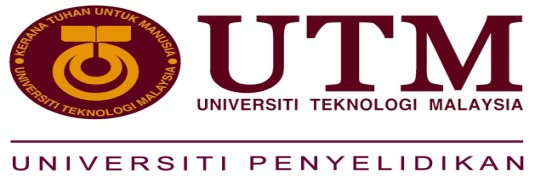 RINGKASAN EKSEKUTIFKERTAS KERJA CADANGAN ….. (Tajuk Kertas kerja)…Kelulusan/MaklumanDisediakan oleh Disemak oleh Disahkan olehTandatanganNamaJawatanKetua JabatanFakulti/SekolahTimbalan Dekan (Akademik & Pembangunan Mahasiswa)DekanFakulti / SekolahTarikh1TUJUANTujuan kertas kerja ini ialah untuk mendapatkan kelulusan/makluman Jawatankuasa Kurikulum Universiti mengenai …(Tajuk Kertas Kerja)...2LATARBELAKANG2.1	Nyatakan visi, misi dan matlamat pendidikan universiti.2.2	Nyatakan latarbelakang secara ringkas.3BIDANG TUJAHAN UNIVERSITI3.1	 Nyatakan bidang tujahan universiti iaitu :1. Kejuruteraan2. Sains dan teknologi3. Alam bina dan Sains Sosial4JUSTIFIKASINyatakan justifikasi cadangan dan merujuk keperluan semasa.5CADANGANNyatakan cadangan pelaksanaan permohonan kelulusan.6TARIKH PELAKSANAANNyatakan tempoh pelaksnaan yang akan dikuatkuasa.7IMPLIKASI STAF, FIZIKAL DAN KEWANGANSenaraikan implikasi kepada staf (keperluan sumber) , fizikal (prasarna, kemudahan,peralatan,dan lain-lain) dan juga kewangan (kos pelaksanaan)8TARIKH KELULUSAN9KESIMPULAN/SYORJawatankuasa Kurikulum Universiti Universiti dengan segala hormatnya dipohon meluluskan /mengambil maklum … (tajuk kertas kerja)…